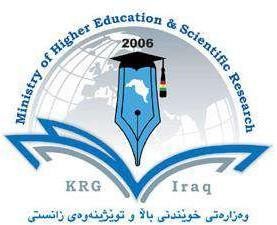 Department of Soil and Water Sciences College of Agricultural Engineering Sciences Salahaddin University- ErbilSubject: Principles of Soil SciencesCourse Book – Second Stage / Fall Semester Lecturer's Theoretical name: Kamyar M. Mohammed Lecturer's Practical name: Mrs. Chra Othman Academic Year: 2023/2024Course Book1. Course namePrinciple of Soil Science2. Lecturer's in chargeDr Kamyar M. Mohammed Mrs. Chra Othman	3. Department/ CollegeSoil and Water\ Agricultural Engineering Sciences4. ContactKamyar.mohammed@su.edu.krd Tel: 075046125095. Time (in hours) per weekTheoretical 2 hrs practical: 4 hrs6. Office hoursSunday and Monday 9.00a m to 1:00 pm7. Course code8. Teacher's academic profileDr. Kamyar Mutalib MohammedMy name is Kamyar M. Mohammed. I have B.Sc. in Soil and Water Science at Salahaddin University in 2006 and getting Master degree in Soil Physics at Salahaddin University in 2012. I am Ph. D. in Soil and Water Conservation branch.9. KeywordsSoil, Soil Science, Soil chemical, physical and biologicalProperties10. Course overview:This course explores the fundamental principles of soil science and soils as a natural resource. Students will be introduced to the physics, chemistry, microbiology, morphology, fertility and management of soils, and to the processes driving soil formation. The major soil types of the world and their classification will be discussed, and the relation of major soil characteristics to soil productivity, conservation and sustainability will be addressed.Students will be introduced to the role of soils in food production.10. Course overview:This course explores the fundamental principles of soil science and soils as a natural resource. Students will be introduced to the physics, chemistry, microbiology, morphology, fertility and management of soils, and to the processes driving soil formation. The major soil types of the world and their classification will be discussed, and the relation of major soil characteristics to soil productivity, conservation and sustainability will be addressed.Students will be introduced to the role of soils in food production.Course objective:To gain understanding of:Fundamental concepts in environmental soil science by providing a comprehensive introduction to the basic properties of soils and their relationship with other components of the earth system.gEssential soil processes that determine soil behaviour, and fertility and managementCourse objective:To gain understanding of:Fundamental concepts in environmental soil science by providing a comprehensive introduction to the basic properties of soils and their relationship with other components of the earth system.gEssential soil processes that determine soil behaviour, and fertility and managementneeds.3. Soil description and classification methods.Major natural and anthropogenic factors that can influence soil formation, development, and quality.5. Role of soils in major contemporary environmental issues including global climate change, biogeochemical cycling of essential elements, land degradation, and chemical pollution.Student's obligationThe student must have an important role:Lecture and Lab attendance are compulsory.The students must contribute in the scientific discussions in the class or teaching hall.The students must know the importance of quizzes, homework, reports and exams.It is necessary to contribute the student in presenting a scientific subjectForms of teachingThere are different forms of teaching:Datashow and power point.White board. 3-Lectures.14. Assessment schemeThe course degree was divided as follow %50 of monthly exam, 15M for theoretical part 35M for practical part (15m for first test, 15m for second test and 5m for reports andactivity) in theoretical part 5 marks for the first exam, % marks for second exam, 5 marks for daily quiz and preparing reports. Final exam takes %50, 50 marks for theory part only.Student learning outcome:Upon completion of the course, students are expected to:Be familiar with the Soils: their origin and formation.Understand and define the physical, chemical, and biological processes that operate in soils.Be familiar with the factors influencing soil fertility and nutrient availability.Course Reading List and References:Foth, H. D. (1991). Fundamentals of soil science (No. Ed. 8). John Wiley and Sons, Inc.Lal, R., & Shukla, M. K. (2004). Principles of soil physics. CRC Press.Tan, K. H. (2011). Principles of soil chemistry. (4th Edition). Taylor and Francis Group, LLC.CRC Press is an imprint of Taylor & Francis Group, an Informa business.Paul, E. A. (2014). Soil microbiology, ecology and biochemistry. Academic press.https://www.google.iq/?gfe_rd=cr&ei=Az-  nWKeoIIfN8gfulq_IAQ#q=soil+science+society+of+americaHavlin, J. L., J. D. Beaton; Tisdale S. L., and W. L. Nelson. 2005. Soil fertility and fertilizers.7thED. Pearson Education Inc., New Jersey.Fertilizer Calculation (Practical).12th course review (Theoretical).(Practical).18. Practical Topics (If there is any)There are three main and important skills the students should learn, which are M. PowerPoint , M. Excel and M. Word that led them dealing with computer and internetLecturer's name Dr. Kamyar MohammedMrs. Chra OthmanExaminations:Compositional:1-Definition?2-give the reason of …..?3- What are the differences between.. ?4- Fill-in the blanks?Enumerate factors that affect......True or false type of exams:Calculation:Examinations:Compositional:1-Definition?2-give the reason of …..?3- What are the differences between.. ?4- Fill-in the blanks?Enumerate factors that affect......True or false type of exams:Calculation:20. Extra notes:20. Extra notes:21. Peer review Assist Prof. Dr. Tariq Faruq Sadiq هاوهڵ پێداچوونهوهی.21. Peer review Assist Prof. Dr. Tariq Faruq Sadiq هاوهڵ پێداچوونهوهی.